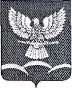 СОВЕТ НОВОТИТАРОВСКОГО СЕЛЬСКОГО ПОСЕЛЕНИЯ ДИНСКОГО РАЙОНАРЕШЕНИЕот 27.05.2015                                                                                                          № 36-09/03станица НовотитаровскаяНа основании Устава Новотитаровского сельского поселения Динского района и в связи с организационно-кадровыми изменениями Совет Новотитаровского сельского поселения Динского района р е ш и л:1. Внести в решение Совета Новотитаровского сельского поселения Динского района от 17 октября 2007 года № 66 «О создании комиссии по проведению публичных слушаний по вопросам градостроительной деятельности Новотитаровского сельского поселения» следующие изменения: 1) Приложение № 1 к решению Совета Новотитаровского сельского поселения Динского района от 17 октября 2007 года № 66 изложить в следующей редакции:                          «Приложение № 1к решению Совета Новотитаровского сельского поселения Динского районаот 17.10.2007 № 66СОСТАВкомиссии по проведению публичных слушаний по вопросам градостроительной деятельности Новотитаровского сельского поселения2. Контроль за исполнением настоящего решения возложить на комиссию по земельным вопросам и градостроительству и вопросам собственности (Олейников) и администрацию Новотитаровского сельского поселения Динского района (Кошман).3. Настоящее решение вступает в силу со дня его подписания.Председатель Совета Новотитаровского сельского поселения                                            Ю.Ю. ГлотовО внесении изменений в решение Совета Новотитаровского сельского поселения Динского района от 17 октября 2007 года № 66 «О создании комиссии по проведению публичных слушаний по вопросам градостроительной деятельности Новотитаровского сельского поселения»Черныш Геннадий Николаевич- заместитель главы Новотитаровского сельского поселенияПредседатель комиссииВласоваОльга Викторовна- начальник отдела земельных и архитектурных отношений администрации Новотитаровского сельского поселения Заместитель председателя комиссииБережнаяЕлена СергеевнаСпециалист 1 категории отдела земельных и архитектурных отношений администрации Новотитаровского сельского поселенияСекретарь комиссииЧлены комиссии:Барсова Ольга Александровна- специалист 1 категории отдела земельных и архитектурных отношений администрации Новотитаровского сельского поселения Юдаева Дарья Алексеевна- специалист 2 категории отдела земельных и архитектурных отношений администрации Новотитаровского сельского поселенияКарпухинаЕлена Петровна- специалист 1 категории финансово-экономического отдела администрации Новотитаровского сельского поселения - начальник отдела по общим и правовым вопросам администрации Новотитаровского сельского поселенияОмельченкоОксана Николаевна- специалист 1 категории финансово-экономического отдела администрации Новотитаровского сельского поселения - начальник отдела по общим и правовым вопросам администрации Новотитаровского сельского поселенияПридатко Замира Андреевна- специалист 2 категории отдела по общим и правовым вопросам администрации Новотитаровского сельского поселенияБережнаяЛюбовь Ивановна- специалист 1 категории отдела земельных и архитектурных отношений администрации Новотитаровского сельского поселенияКравченко Родион Васильевич - специалист 2 категории отдела ЖКХ, транспорта, малого и среднего бизнеса администрации Новотитаровского сельского поселенияНикитенко Александр Семенович- депутат Совета Новотитаровского сельского поселения Динского районаШипилов Виктор Викторович- депутат Совета Новотитаровского сельского поселения Динского района